Dodatek č. 5ke Smlouvě o úhradě kompenzace na zajištění dopravní obslužnosti území Statutárního města Přerovauzavřený níže uvedeného dne, měsíce a roku v souladu s ustanoveními § 24 zákona č. 129/2000 Sb., o krajích (krajské zřízení), ve znění pozdějších předpisů (dále jen „zákon o krajích“) a v souladu s ustanovením § 3 zákona 194/2010 Sb., o veřejných službách v přepravě cestujících a o změně dalších zákonůOlomoucký krajSídlo:				Jeremenkova 1191/40a, Hodolany, 779 00 OlomoucIČO:					60609460Zastoupený			Koordinátorem Integrovaného dopravního systému					Olomouckého kraje, příspěvková organizace			(dále jen „KIDSOK“)Zastoupený		Ing. Kateřinou Suchánkovou, MBA, ředitelkou KIDSOK, Sídlo:				Jeremenkova 1211/40b, Hodolany, 779 00 OlomoucIČO:					72556064DIČ:					CZ72556064Bankovní spojení:		Komerční banka, a.s.Číslo účtu:			107-8577310237/0100aStatutární město PřerovSídlo:				Bratrská 709/34, 750 02 Přerov, Přerov I-MěstoZastoupené:			Ing. Tomášem Navrátilem, uvolněným členem rady na základě usnesení Zastupitelstva Statutárního města Přerova č. 6/1/6/2018 ze dne 5. 11. 2018 IČO:				00301825DIČ:				CZ00301825Bankovní spojení:		Česká spořitelna, a.s.Číslo účtu:			výdajového: 27-1884482379/0800příjmového: 19-1884482379/0800Za Statutární město Přerov je dále oprávněn jednat:ve věcech smluvních:	Ing. Tomáš Navrátil, uvolněný člen radyve věcech technických:	Ing. Jitka Kočicová, vedoucí odboru evidenčních 
správních služeb a obecního živnostenského úřaduse dohodly takto:I.Účel a předmět dodatku Předmětem tohoto dodatku je změna ve výši roční zálohy kompenzace, která je specifikována v Příloze č. 1 smlouvy, a změna Přílohy č. 1 smlouvy, jejíž nové znění tvoří nedílnou součást tohoto dodatku.  Tímto dodatkem se od 1. 1. 2021 mění výše roční zálohy na úhradu kompenzace uvedená v článku III. odst. 2 smlouvy. Statutární město Přerov zaplatí 
Olomouckému kraji na úhradu kompenzace za každý jednotlivý kalendářní rok trvání této smlouvy dle článku III. odst. 1 smlouvy zálohu ve výši 
3 108 138,56 Kč, a to vždy do 31. 3. příslušného kalendářního roku, pokud nedojde ke změně ceny dopravního výkonu a ke změně rozsahu spojů linek dle Přílohy č. 1.Rozdíl ve výši úhrady zálohy a skutečné výše kompenzace bude řešen v rámci ročního vyúčtování v souladu se Smlouvou.II.Závěrečná ustanoveníOstatní ustanovení smlouvy zůstávají beze změn.Smluvní strany se dohodly, že tímto dodatkem se řídí jejich práva a povinnosti, které vznikly při plnění smlouvy o úhradě kompenzace od 1. 1. 2021. Tento dodatek je sepsán ve čtyřech vyhotoveních, z nichž dvě vyhotovení obdrží Statutární město Přerov a dvě vyhotovení obdrží Olomoucký kraj.Nedílnou součástí tohoto dodatku je:Příloha č. 1 Přehled spojů linek provozovaných na území Statutárního města Přerova a kilometrické délky spojůSmluvní strany prohlašují, že obsah tohoto dodatku nepovažují za obchodní tajemství ve smyslu § 504 občanského zákoníku č 89/2012 Sb. a souhlasí s případným zveřejněním jejího textu v souladu s ustanovením zákona 
č. 106/1999 Sb., o svobodném přístupu k informacím, ve znění pozdějších předpisů.Olomoucký kraj a Statutární město Přerov jsou povinnými subjekty nejen k poskytování informací dle zákona č. 106/1999 Sb., o svobodném přístupu k informacím, v platném znění a současně i dle zákona č. 340/2015 Sb., 
o zvláštních podmínkách účinnosti některých smluv, uveřejňování těchto smluv 
a o registru smluv, v platném znění. Smluvní strany se dohodly, že uveřejnění tohoto dodatku v registru smluv provede KIDSOK.Tento dodatek byl schválen Zastupitelstvem Statutárního města Přerova 
na ………….…………............zasedání, konaném dne ………….…………............, usnesením č  ………….……… Tento dodatek byl schválen Zastupitelstvem Olomouckého kraje 
na ….. zasedání, konaném dne ……….., usnesením č. UZ/…../…../2020.V Přerově dne:						V Olomouci dne:……………............................			................................................... ................................................                                  ......................................................Za statutární město Přerov					za Olomoucký kraj								Ing. Kateřina Suchánková, MBAředitelka KIDSOK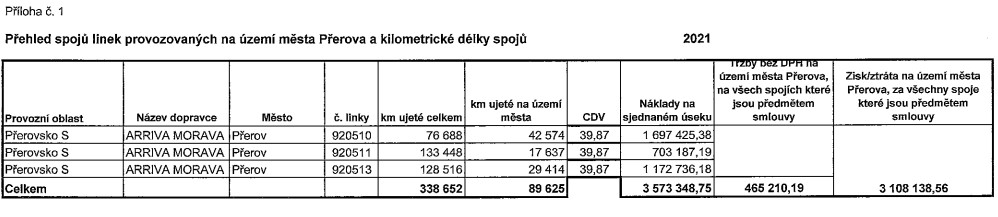 